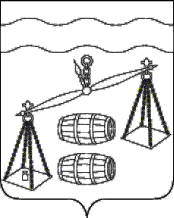 Администрация сельского поселения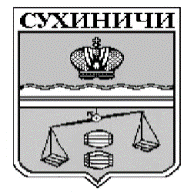 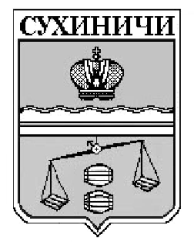 «Деревня Глазково»Калужская областьПОСТАНОВЛЕНИЕ    О внесении изменения в приложение к постановлению администрации сельскогопоселения «Деревня Глазково» от 22.05.2018 № 21«Об утверждении административногорегламента предоставления муниципальнойслуги по присвоению, изменению ианнулированию адресов на территориисельского поселения «Деревня Глазково»В соответствии с Федеральным законом от 27.07.2010 N 210-ФЗ "Об организации предоставления государственных и муниципальных услуг", постановлением Правительства РФ от 19.11.2014 N 1221 "Об утверждении Правил присвоения, изменения и аннулирования адресов", руководствуясь Уставом сельского поселения «Деревня Глазково», администрация СП «Деревня Глазково» ПОСТАНОВЛЯЕТ:Внести изменения в приложение к постановлению администрации СП «Деревня Глазково» от 22.05.2018 № 21 «Об утверждении административного регламента предоставления муниципальной слуги по присвоению, изменению и аннулированию адресов на территории сельского поселения «Деревня Глазково», изложив пункт 2.7 приложения в новой редакции:«2.7. Исчерпывающий перечень оснований для отказа в приеме документов, необходимых для предоставления муниципальной услугиОтказ в приеме документов, необходимых для предоставления муниципальной услуги законодательством, не предусмотрен.».Настоящее постановление вступает в силу после его обнародования и подлежит размещению на официальном сайте администрации МР «Сухиничский район» в сети Интернет.Контроль за исполнением данного постановления оставляю за собой.Глава администрации  СП «Деревня Глазково»                                                      Н.И.Иванцоваот 14.06.2023        № 22